BMS Application Form Signature:_____________________________Date:_________________________________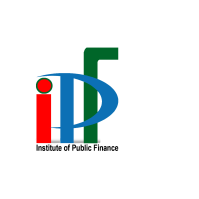 Institute of Public Finance Bangladesh (IPF)Finance Division, Ministry of FinanceName:Date of birth:Gender (M/F):Cadre & Batch NumberService ID NumberDesignation:Office and Ministry/Division:Office:Ministry/Division:Office:Ministry/Division:Present Job Description Whether the applicant participated in any of the previous FEEM/BMS courseFEEMBMSWhether the applicant participated in any of the previous FEEM/BMS courseYes                     NoYes                     NoEducational QualificationsEducational QualificationsEducational QualificationsDegree/ Diploma/ Certificate(Such as Masters)Major Subject Studies in Bachelor and Masters Level (Such as Economics)Name of Main Courses Studied(Such as Macroeconomics)Name of the Institution and Year of PassingClass/ Grade/ DivisionMasters/ Equivalent Bachelor/ EquivalentHSC/ EquivalentSSC/ EquivalentMobile Number:Email address: